                                                                                  Príloha č.1Technická špecifikácia okien a rozsah prácŠpecifikácia:A, Plastové okná – ÚDA, areál DPB, a.s. Jurajov dvor, Šatňa, sprchy a WC – poschodie ( II.NP)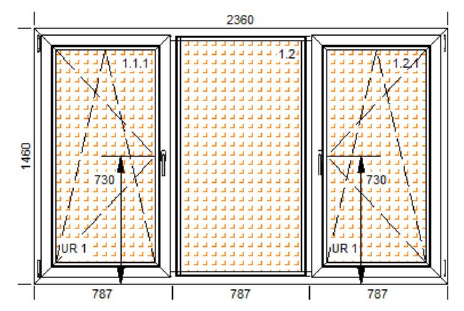 Popis: Trojkrídlové plastové okno /trojdielne okno s OS oknami po stranách, v strede fix/, biele 8ks  Šesťkomorový profil/ trojsklo  Dodávka a montáž vkladacích sieti proti hmyzu na otváravo sklopné časti okna 16ks  Dodávka a montáž parapet vonkajší /150 mm/ 8ks  Dodávka a montáž parapet vnútorný /150 mm/ 8ks  Demontáž pôvodného plastového okna, vonkajších a vnútorných parapetov/odvoz odpadu 8x Montáž okna/oprava omietok 8x  Doprava 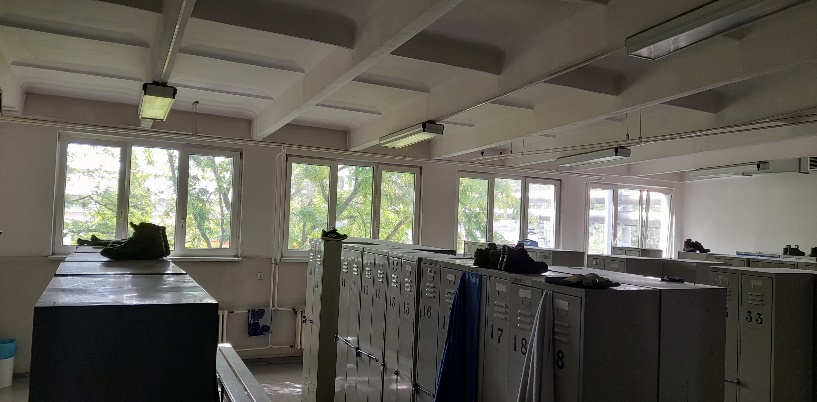 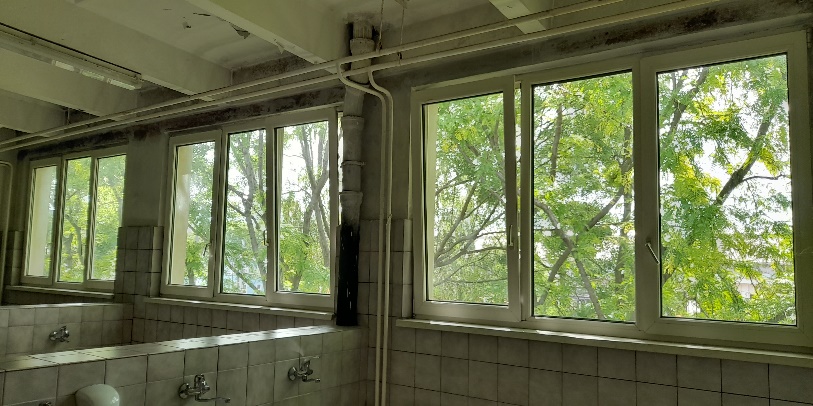 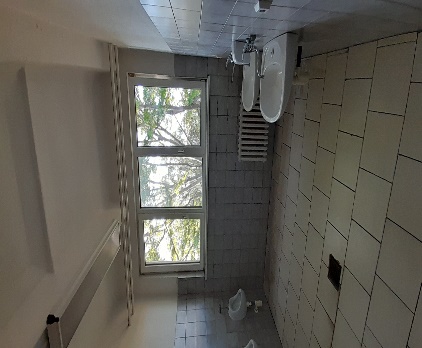 Špecifikácia:B, Plastové okno – Sociálne zariadenie v OS Slimák, Hálkova ulica 1, Bratislava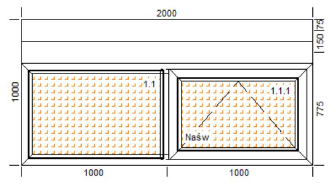 Popis: Rozširovací profil 300 mm Dvojkrídlové plastové okno /fixné okno + jednokrídlové sklopné okno/, biele 1ks  pákový mechanizmus 1ks Šesťkomorový profil/ trojsklo  Dodávka a montáž vkladacej sieťky proti hmyzu na sklopnú časť okna 1ks  Dodávka a montáž - celotieniace žalúzie biele 1ks Montáž okna a pákového mechanizmu 1x  Doprava